СПРАВКА ПО ИТОГАМ ПРОВЕДЕНИЯ КРУГЛОГО СТОЛА В НАЧАЛЬНЫХ КЛАССАХ31 октября 2011 года в МАОУ гимназии №32 прошёл круглый стол «Итоги введения ФГОС НОО в 1-х классах за I четверть 2011 – 2012 уч.г.».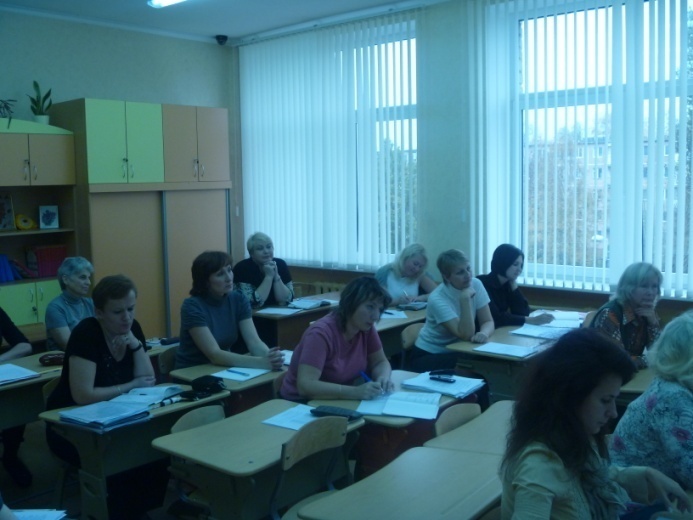 Цели проведения круглого стола:подвести итоги Дня открытых дверей в 1-х классах;выделить приемы и методы, рекомендуемые к использованию и дающие позитивный педагогический эффект при введении ФГОС;очертить проблемные зоны, риски, связанные с введением ФГОС и определить пути их минимизации;выявить отличия построения УВП в условиях ФГОС от достандартовых.В ходе проведения круглого стола были затронуты следующие проблемы: 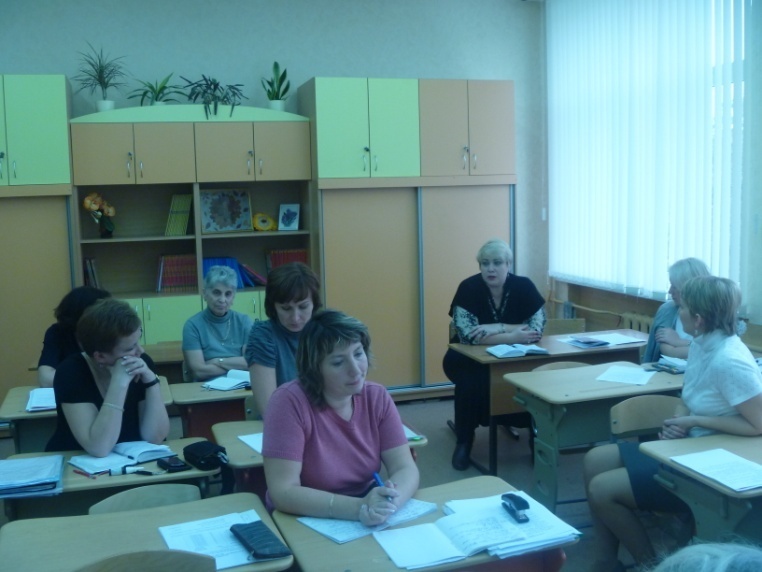 Введение ФГОС НОО – как обязательный свод  требований. Профессиональная компетенция педагогов, внедряющих ФГОС. По этому вопросу  выступала  директор МАОУ гимназии №32 Белякова В.Н.;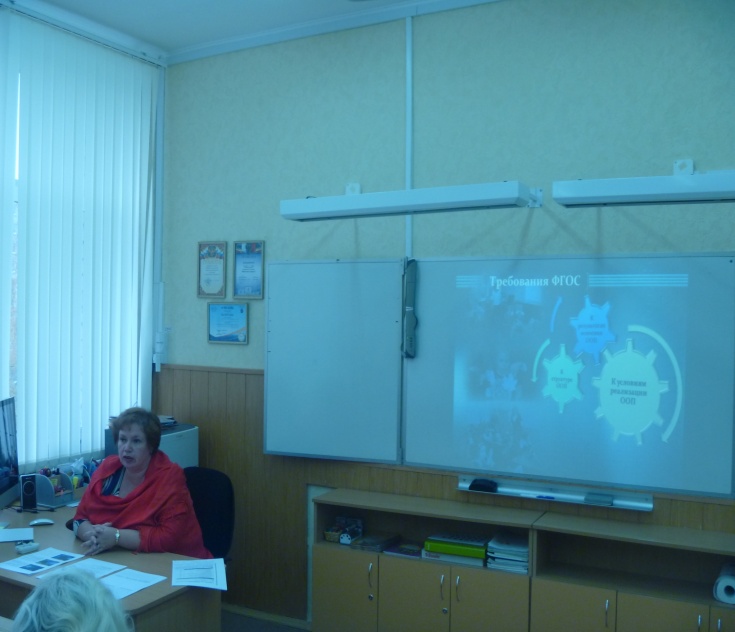 Введение стандартов в режиме функционирования (опора на экспериментальную деятельность учителей предыдущего учебного года, самообучение, методическое взаимодействие и рост профессионализма учителя в рамках ФГОС). По данному вопросу выступала заместитель директора по УВР Бодрых О.Р..Также в ходе круглого стола были подведены итоги Дня открытых дверей в 1-х классах гимназии, который прошёл 26 октября 2011г. В ходе обсуждения были затронуты следующие вопросы: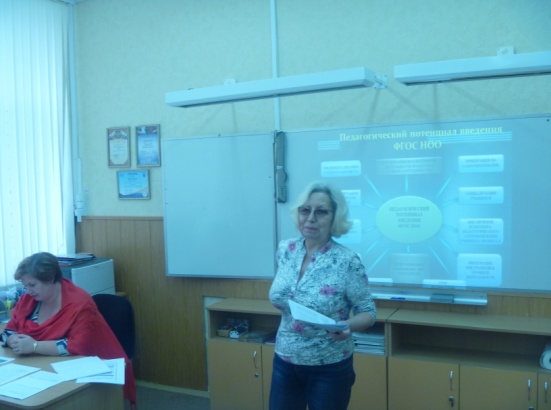  единые организационные моменты в образовательном процессе; активные формы и методы обучения первоклассников – заместитель директора по УВР Кронова Л.А.; формирование УУД – заместитель директора по УВР  Бодрых О.Р.;эффективность и целесообразность применения ИКТ – средств на уроке – заместитель директора по НМР Шеленкова Н.Ю.; 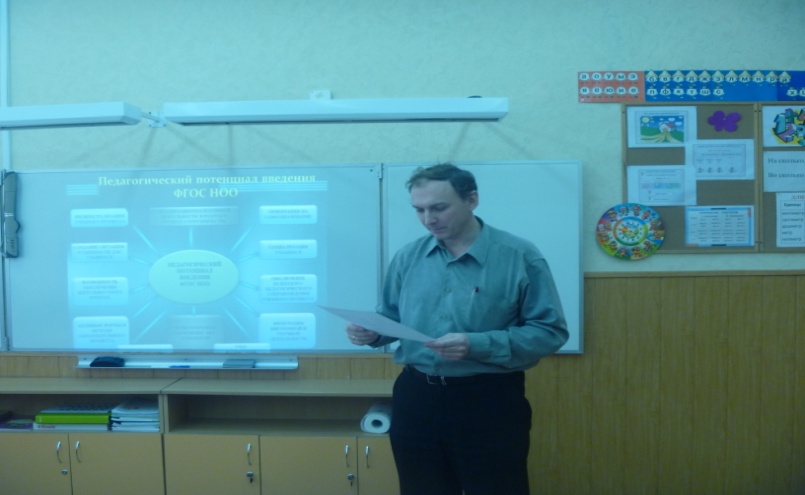 интеграция урочной и внеурочной деятельности, организация кружковой деятельности – заместитель директора по УВР Яремчук А.Г., заместитель директора по ВР -Михайлова Л.Р.;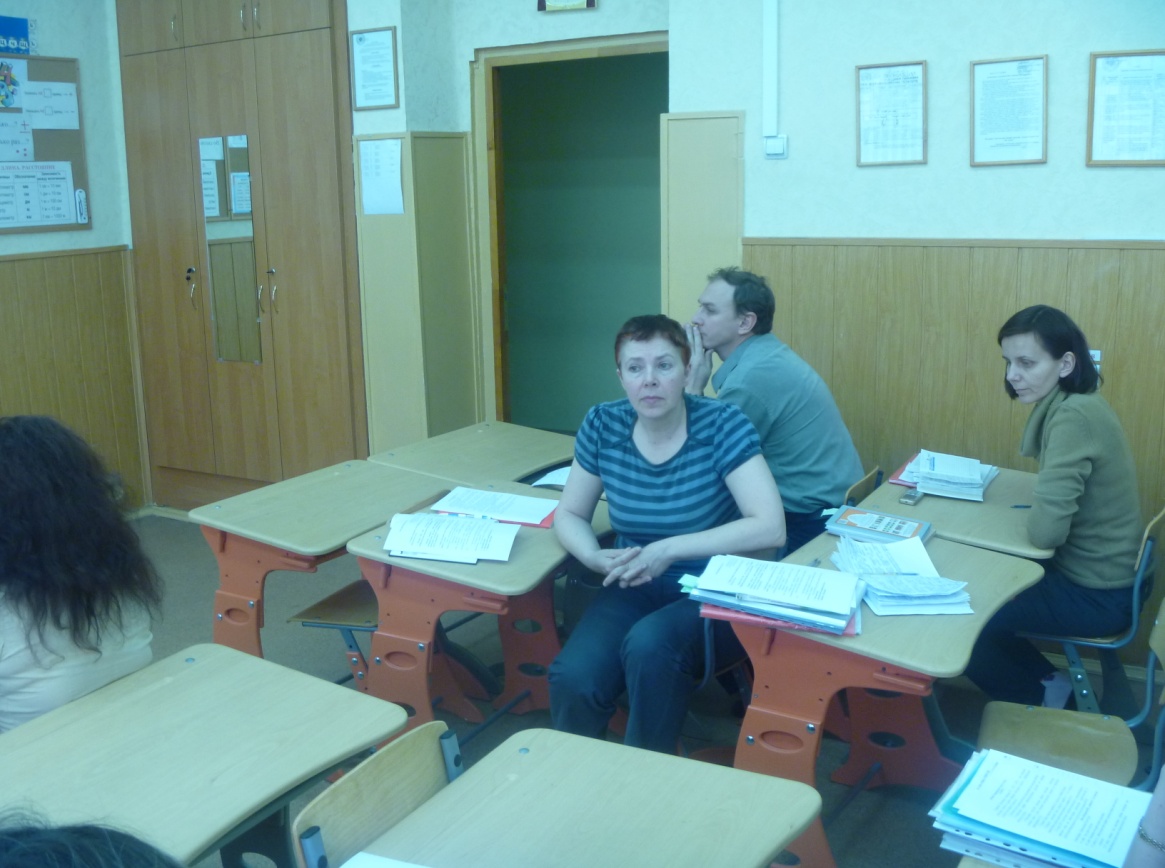 выполнение норм СанПиНа в образовательном процессе – заместитель директора по НМР Шеленкова Н.Ю.;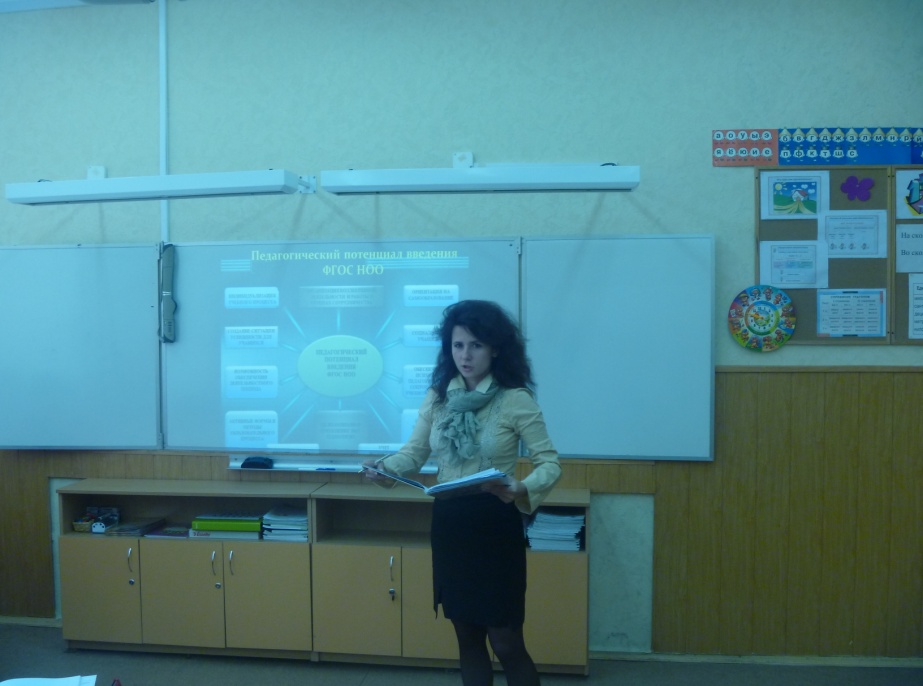 психологическая атмосфера на уроке - заместитель директора по УВР Москаленко О.Ф.;  учёт возрастных особенностей на уроках, социализация и адаптация первоклассников – педагог – психолог гимназии  Гончарова И.И.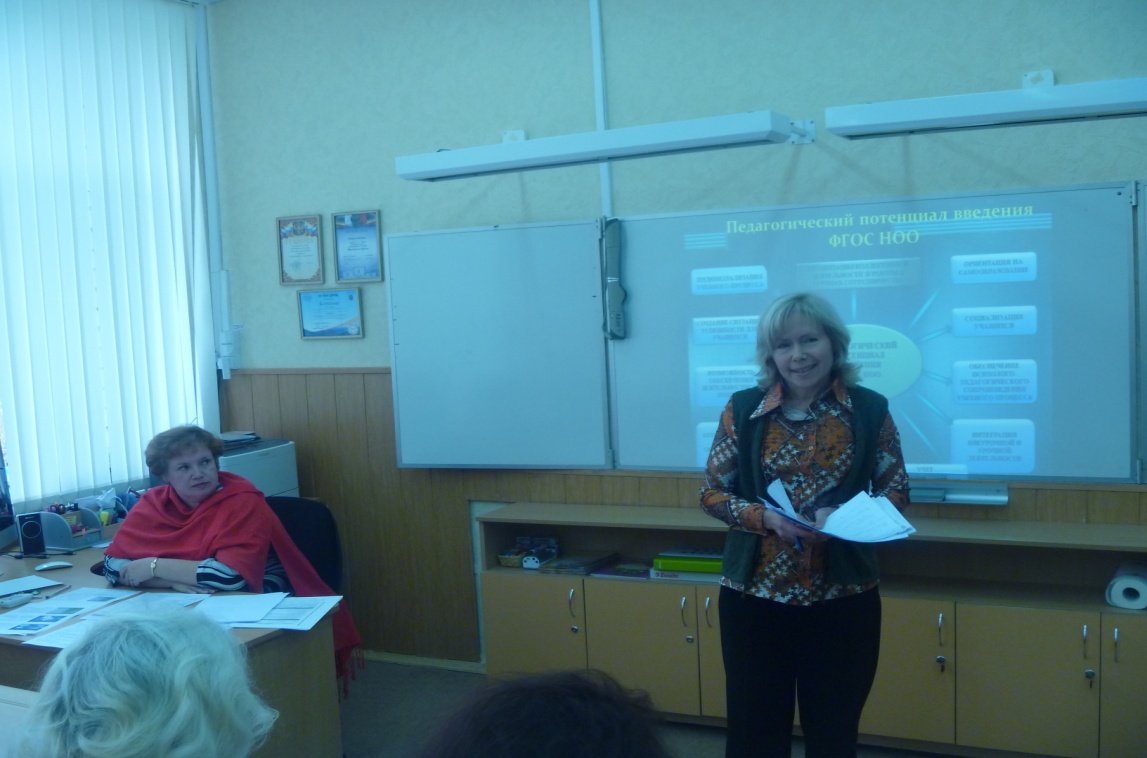 Также в обсуждении посещенных уроков, внеурочных занятий приняли участие Чащухина О .В., руководитель кафедры начальных классов и учителя начальных классов. 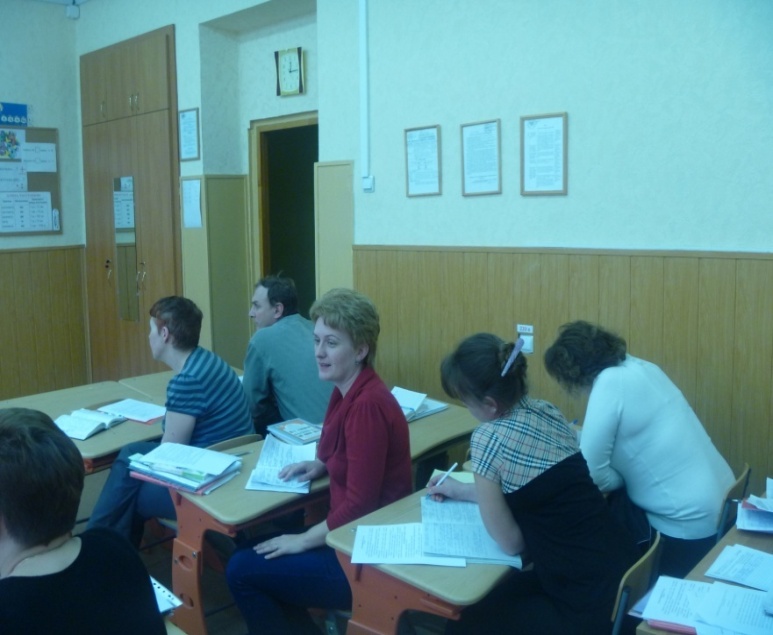 В ходе круглого стола прошел «мозговой штурм», в ходе которого все принявшие участие в круглом столе попытались выделить  приемы и методы, рекомендуемые к использованию и дающие пози тивный педагогический эффект при введении ФГОС; очертить проблемные зоны, риски, связанные с введением ФГОС и определить пути их минимизации и выявить отличия построения УВП в условиях ФГОС от достандартовых.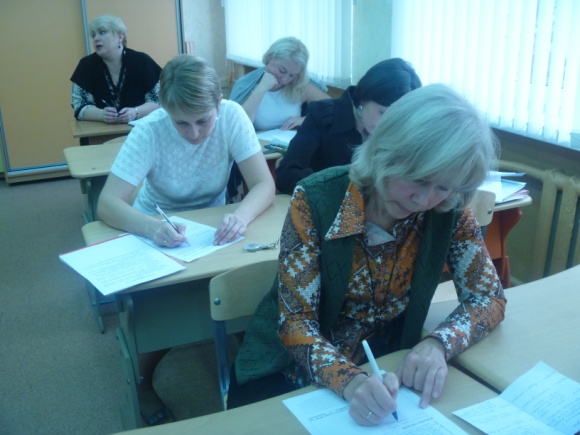 В результате был получен следующий продукт: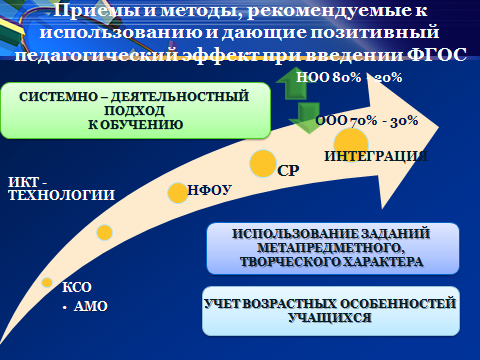 В котором:КСО – коллективные средства обучения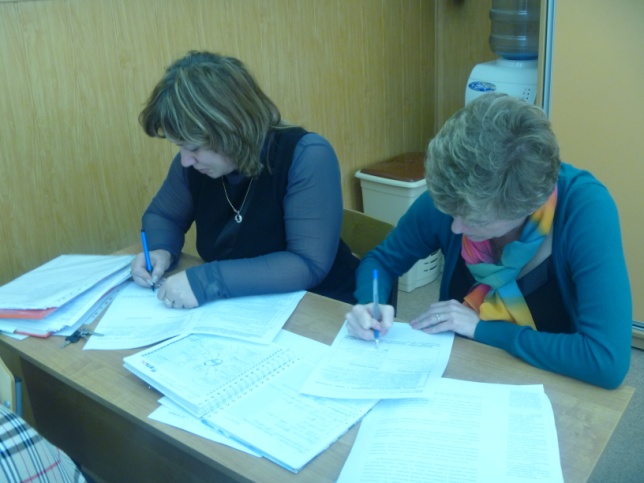 АМО – активные методы обученияНФОУ – нестандартыне формы образовательного процессаСР – самостоятельная работа на уроке – более 50% времени урокаИНТЕГРАЦИЯ – основного и дополнительного образования, урочной и внеурочной деятельности. Также были выделены основные риски при введении ФГОС и пути их минимизации: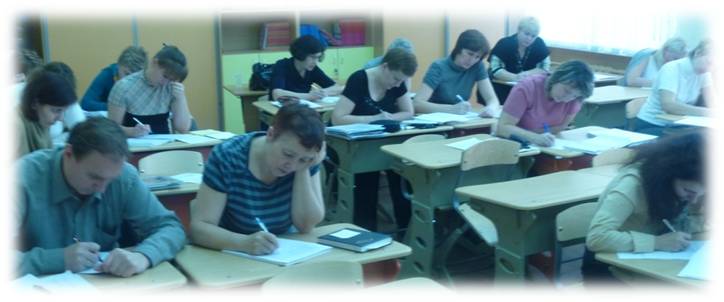 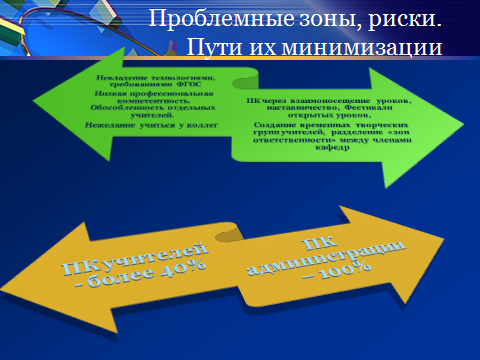 По итогам проведенного круглого стола было принято следующее решение:Провести обучающие семинары 02 – 03.11. 2011г  для учителей начальных классов в рамках кафедры начальных классов с обобщением лучшего опыта работы педагогов.Заполнить карты диагностических затруднений при введении ФГОС.Утвердить  график взаимопосещения уроков учителей на кафедре начальных классов.Представить учителей тьюторов (Чащухина О.В., Данилова И.В., Азарова Т.А.), обязать учителей – тьюторов посещать уроки с целью оказания методической помощи по вопросам формирования УУД.Провести День открытых дверей во 2-х классах 22 ноября 2011г.Провести  повторный День открытых дверей в 1 -2-х классах с привлечением родительской общественности в декабре 2011г.К концу 2011г подготовить промежуточные фото и видеоматериалы, новостные ленты для демонстрации ученической, педагогической и родительской общественности по результатам внедрения ФГОС. Отв. Федорова И.В., учителя 1- 2-х классов. Единая форма оформления материалов - Презентация Power Point:1 слайд – класс, фото учителя;2 слайд – «Внедряем стандарты нового поколения»;3 слайд и т.д. – набор фотографий учащихся, классов, групп детей в разных видах  деятельности с подписью.К концу учебного года подготовить учебные материалы для тиражирования положительного педагогического опыта.Справка заслушана на заедании педагогического совета гимназии 07.11.2011г.Протокол № _3___.Заместитель директора по УВР                                                           Бодрых О.Р.